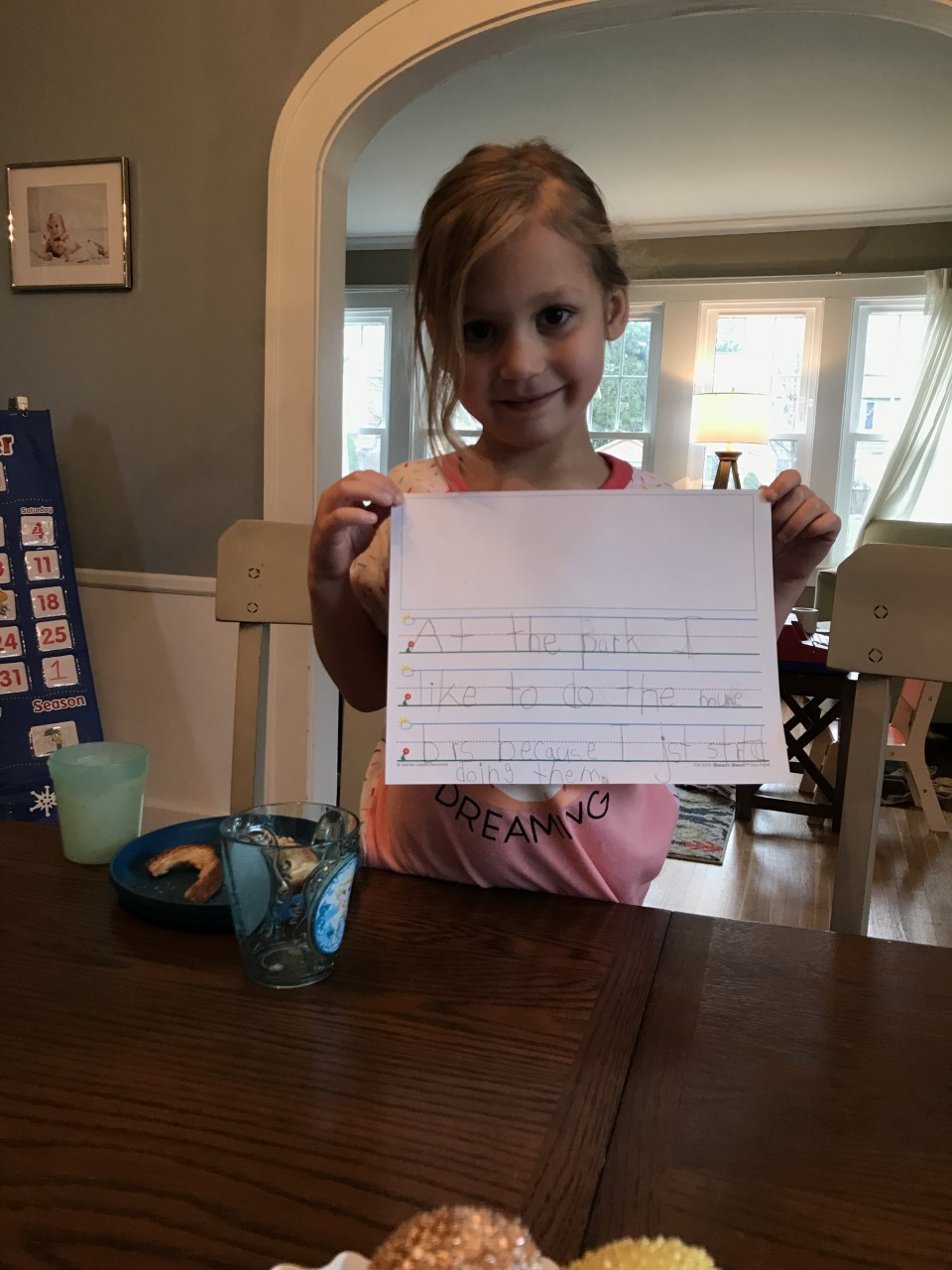 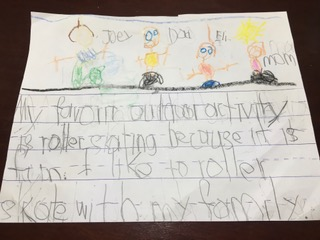                              Joey’s Writing!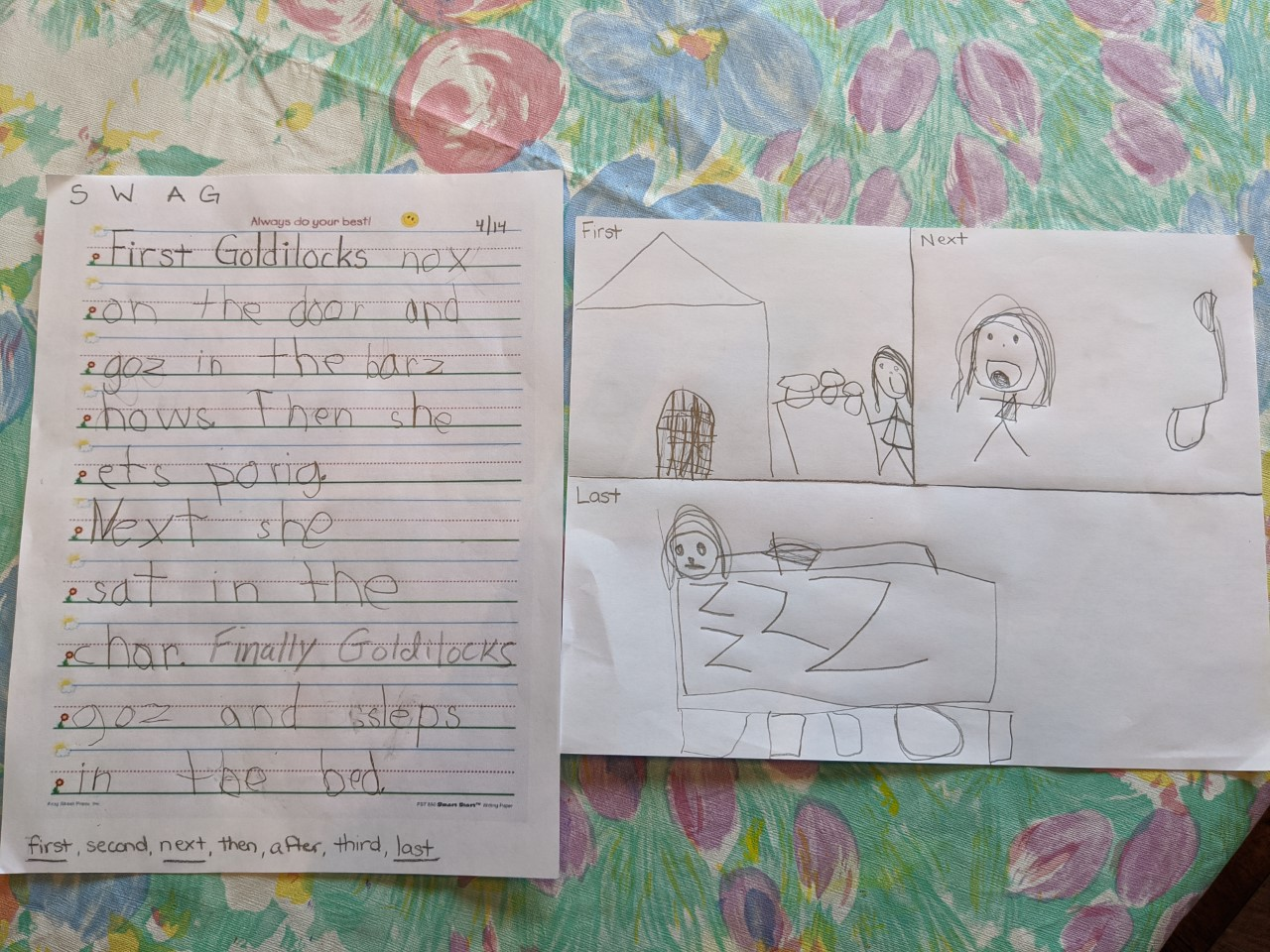                                Kendalyn’s Writing! 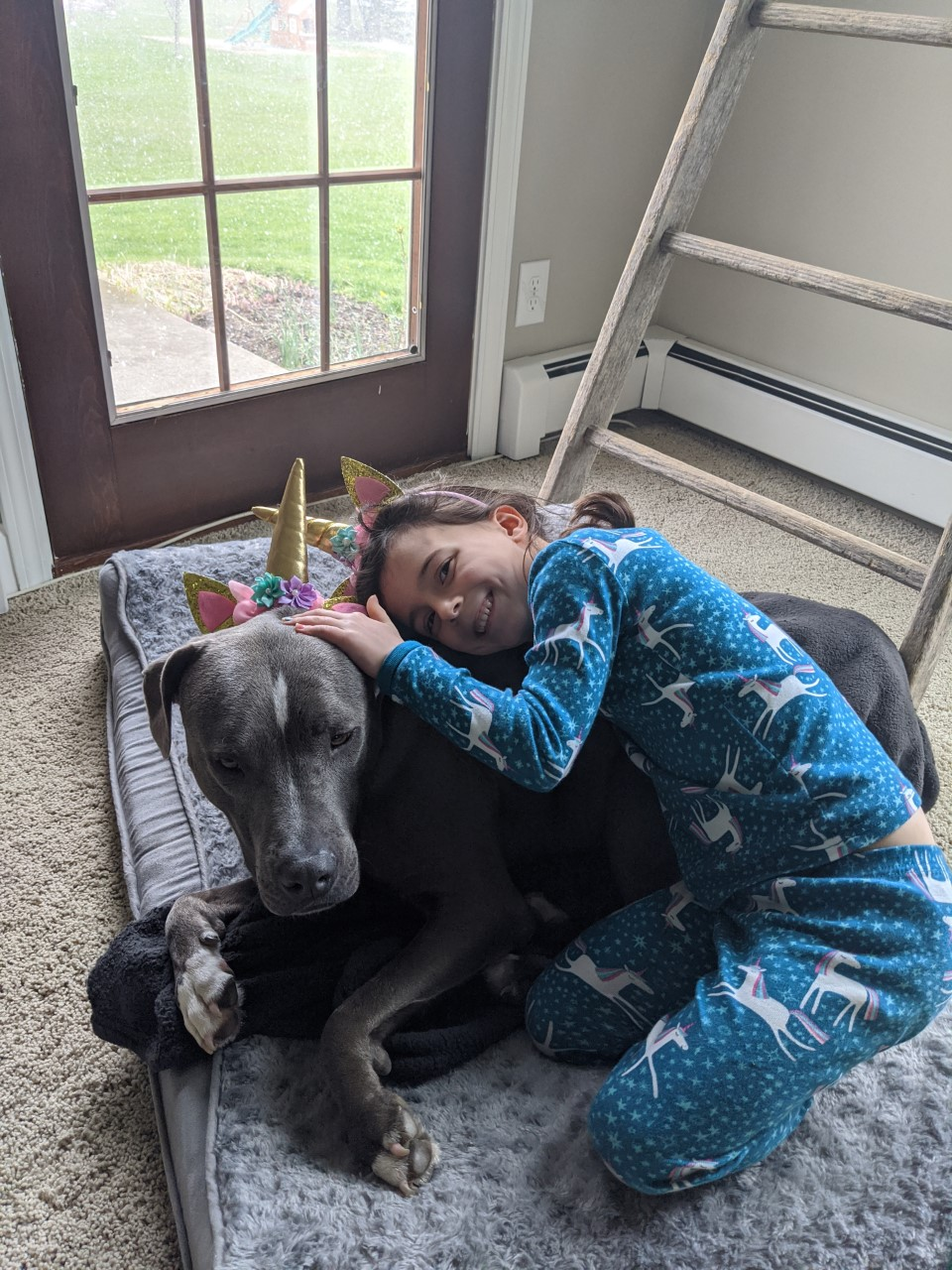 